		T.C.BURSA VALİLİĞİHÜMA HATUN ÖZEL EĞİTİM ANAOKULU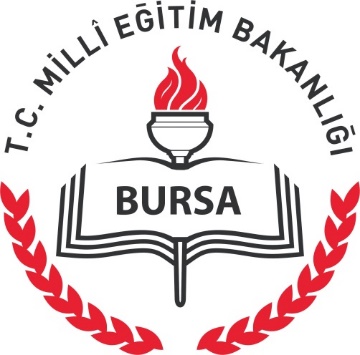 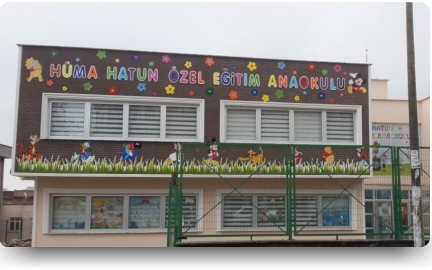 2015-2019 STRATEJİK PLANIBURSA 2015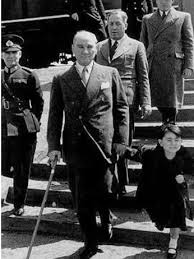 Kendiniz için değil, bağlı bulunduğunuz ulus için elbirliği ile çalışınız. Çalışmaların en yükseği budur.Denebilir ki; hiçbir şeye muhtaç değiliz, yalnız bir tek şeye ihtiyacımız var: Çalışkan olmak! Servet ve onun doğal sonucu olan rahat yaşamak ve mutluluk, yalnız ve ancak çalışanların hakkıdır.Yaşamak demek çalışmak demektir.Türk, öğün, çalış, güven.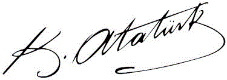 Mustafa Kemal ATATÜRK       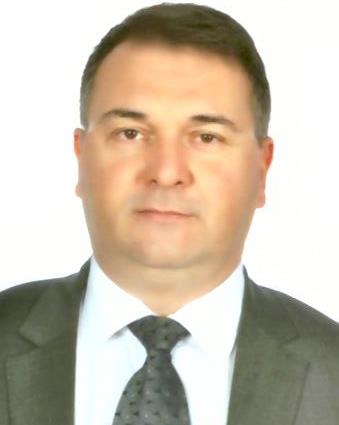 SUNUŞ   Çok hızlı gelişen, değişen teknolojilerle bilginin değişim süreci de hızla değişmiş ve başarı için sistemli ve planlı bir çalışmayı kaçınılmaz kılmıştır. Sürekli değişen ve gelişen ortamlarda çağın gerekleri ile uyumlu bir eğitim öğretim anlayışını sistematik bir şekilde devam ettirebilmemiz, belirlediğimiz stratejileri en etkin şekilde uygulayabilmemiz ile mümkün olacaktır. Başarılı olmak da iyi bir planlama ve bu planın etkin bir şekilde uygulanmasına bağlıdır.    Kapsamlı ve özgün bir çalışmanın sonucu hazırlanan Stratejik Plan okulumuzun çağa uyumu ve gelişimi açısından tespit edilen ve ulaşılması gereken hedeflerin yönünü doğrultusunu ve tercihlerini kapsamaktadır. Katılımcı bir anlayış ile oluşturulan Stratejik Plânın, okulumuzun eğitim yapısının daha da güçlendirilmesinde bir rehber olarak kullanılması amaçlanmaktadır.    Belirlenen stratejik amaçlar doğrultusunda hedefler güncellenmiş ve okulumuzun 2015-2019 yıllarına ait stratejik plânı hazırlanmıştır.    Okulumuza ait bu planın hazırlanmasında her türlü özveriyi gösteren ve sürecin tamamlanmasına katkıda bulunan idarecilerimize, stratejik planlama ekiplerimize, , bu plânın başarıyla uygulanması ile okulumuzun başarısının daha da artacağına inanıyor, tüm personelimize başarılar diliyorum									                Ümit YENİSOY                                                                                                                         Okul MüdürüGİRİŞ           Stratejik plan yaklaşımı geleceğe hazır olmayı değil, geleceği planlamayı hedefleyen bir yaklaşımdır. Bir anlamda geleceği bugünde yaşamaktır.    Ancak stratejik plan tek başına bir belge olarak değerli değildir. Onu değerli kılacak olan şey, kurumun doğru karar alabilme yeteneği ve kararlılık gösterebilme gücüdür.    	 Bu bakımdan stratejik plan, öncelikle kurumumuza yeni bir yön ve yeni bir bakış açısı kazandıracak biçimde düşünülüp tasarlanmalıdır. Hiç şüphe yoktur ki bu yön, ülkemizin çağdaşlaşma hedeflerine uygun düşen ve çağdaş uygarlık düzeyinin üstüne çıkma ülküsüyle örtüşen bir yön olmalıdır.    	Bundan sonra başarılı olmak bizim için sadece bir görev değil, aynı zamanda büyük bir sorumluluktur. 						HÜMA HATUN ÖZEL EĞİTİM ANAOKULU						         STRATEJİK PLANLAMA EKİBİİÇİNDEKİLERSUNUŞ	3GİRİŞ	4ÖNSÖZ	81.BÖLÜM	9STRATEJİK PLANLAMA HAZIRLIK SÜRECİ	9A.Hüma Hatun Özel Eğitim Anaokulu 2015-2019 Stratejik Planlama Süreci	10B.Stratejik Plan Modeli	122.BÖLÜM	13DURUM ANALİZİ	14A.	TARİHSEL GELİŞİM	15B.	YASAL YÜKÜMLÜLÜKLER VE MEVZUAT ANALİZİ	17C.	FAALİYET ALANLARI –VE SUNULAN HİZMETLER	19D.	PAYDAŞ ANALİZİ	21E.	KURUM İÇİ VE KURUM DIŞI ANALİZ	211.	KURUM İÇİ ANALİZ	221.1.	KURUM YAPISI	221.2.	İNSAN KAYNAKLARI	231.3.	KURUM KÜLTÜRÜ	291.4.	TEKNOLOJİK KAYNAKLAR	291.5.	MALİ KAYNAKLAR	301.6.	GZFT (SWOT) ANALİZİ	312.	KURUM DIŞI ANALİZ	342.1.	PESTLE ANALİZİ	342.2 ÜST POLİTİKA BELGELERİ	353.	EĞİTİM ÖĞRETİM SİSTEMİNİN SORUN / GELİŞİM ALANLARI	363.BÖLÜM	37GELECEĞE YÖNELİM	37A.TEMEL DEĞERLERİMİZ, VİZYONUMUZ,MİSYONUMUZ	38Stratejik Amaç 1	40Stratejik Hedef 1.1	40TEMA 2……..	…………………………41   Stratejik Amaç 2	41Stratejik Hedef 2.1	41PERFORMANS GÖSTERGELERİ 2.1	42TEMA 3	44Stratejik Amaç 3	44Stratejik Hedef  3.1	44PERFORMANS GÖSTERGELERİ 3.1	44STRATEJİLER	454.BÖLÜM	46MALİYETLENDİRME	46STRATEJİK PLAN MALİYET TABLOSU	475.BÖLÜM	48İZLEME VE DEĞERLENDİRME	50EKLER	51TABLOLARTablo 1: Stratejik Plan Hazırlama Ekibi………………………………………………….…….......11Tablo 2:  Hüma Hatun Ö.E. Anaokulu Yıllara Göre Öğretmen Öğrenci ve Veli Durumu…..…….17Tablo 3:  Hüma Hatun Ö. E. Anaokulu Faaliyet Alanları……………………………….…….…...20 Tablo 4: Hüma Hatun Ö.E.Anaokulu Personel Dağılımı…………………....…….………….........22Tablo 5: Hüma Hatun Ö.E.Anaokulu Bilgi Teknolojileri Kaynak Durumu………………………	.30Tablo 6: 2014 Yılı ödenek Tablosu	30Tablo 7: 2015 Yılı Ödenek Tablosu	31Tablo 8:  GZFT Analizi	33Tablo 9: PESTLE Analizi……………………………………………………………………………..34Tablo 10: Eğitim Öğretim Sisteminin Sorun ve Gelişim Alanları……………………………………36Tablo 11: Staratejik Plan Genel Tablosu……………………………………………………………..39ŞEKİLLERŞekil 1: Stratejik Plan (SP) Oluşum Şeması	12Şekil 2: Mevzuat Şeması	18Şekil 3: Kurum İçi Ve Dışı Analiz	21EKLEREk 1: Hüma Hatun Özel E. Anaokulu Stratejik Plan Ekibi……………………………………………	51KISALTMALARAB   		Avrupa BirliğiBAP		Başarıyı Arttırma ProjesiBTSO		Bursa Ticaret Ve Sanayi OdasıDPT		Devlet Planlama Teşkilatı DYS 		Doküman Yönetim Sistemi EĞİTEP	Eğitimcilerin Eğitimi ProjesiEKYS		Eğitimde Kalite Yönetimi SistemiFATİH		Fırsatları Arttırma ve Teknolojiyi İyileştirme HareketiGZFT		Güçlü Yönler, Zayıf Yönler, Fırsatlar, TehditlerKHK		Kanun Hükmünde Kararname KalDer		Türkiye Kalite Derneği LDV		Leonardo Da Vinci Yenilik Transferi ProjesiMEBBİS 	Milli Eğitim Bakanlığı Bilişim SistemleriMTE		Meslekî Ve Teknik EğitimOECD	Ekonomik Kalkınma ve İşbirliği ÖrgütüRAM 		Rehberlik Ve Araştırma MerkeziSGK		Sosyal Güvenlik KurumuSP		Stratejik PlanSTK 		Sivil Toplum Kuruluşları TEFBİS   	Türkiye’de Eğitimin Finansmanı ve Eğitim Harcamaları Bilgi Yönetim SistemiTÜBİTAK	Türkiye Bilimsel ve Teknolojik Araştırma KurumuTÜİK		Türkiye İstatistik Kurumu UNESCO	Birleşmiş Milletler Eğitim, Bilim ve Kültür Örgütü1.BÖLÜM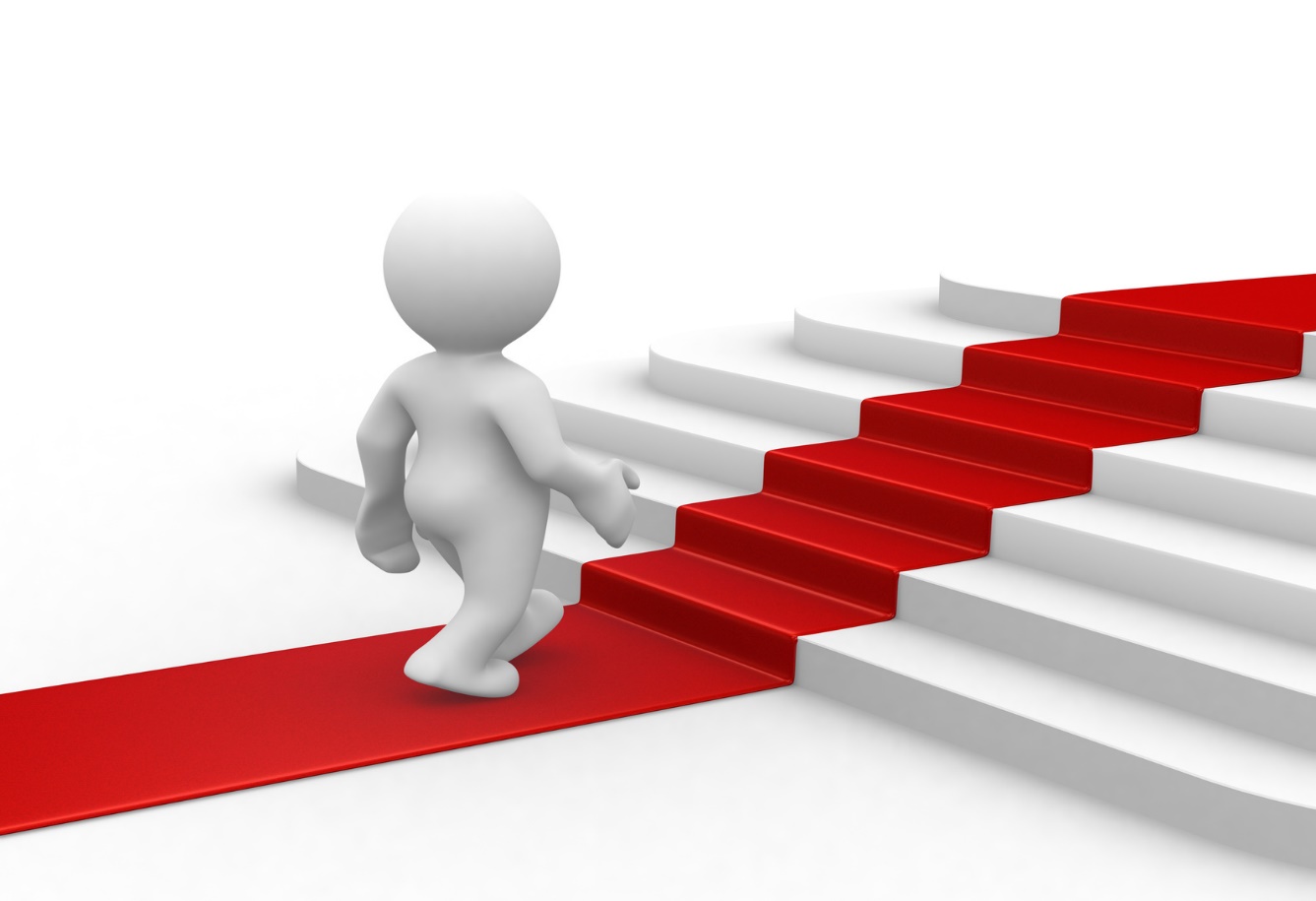 Dünyada kamu malî yönetimi ve kontrol sistemi konusunda önemli gelişmelerin yaşanması ve ülkemizde de kamu idarelerinin sayı, nitelik ve teşkilatlanmalarına bağlı olarak önemli değişikliklerin meydana gelmesi sonucunda “5018 sayılı Kamu Mali Yönetimi ve Kontrol Kanunu” 24.12.2003 tarih ve 25326 sayılı resmi gazetede yayınlanarak yürürlüğe girmiştir. Kamu idare ve kurumlarının elde ettiği her türlü kamu kaynağının daha verimli, etkin ve şeffaf kullanılmasını amaçlayan kanunun 9. maddesiyle kamu idarelerinin stratejik plan hazırlaması zorunlu hale getirilmiştir.  Aynı kanun maddesinde kamu hizmetlerinin istenilen düzeyde ve kalitede sunulabilmesi için bütçeleri ile program ve proje bazında kaynak tahsislerini; stratejik planlarına, yıllık amaç ve hedefleri ile performans göstergelerine dayandırılmasının gerekliliği belirtilmiştir. Bu bağlamda Bakanlığımız 16.09.2013 tarih ve 26 sayılı genelge ve Stratejik Plan Hazırlık Programı aracılığıyla 2015-2019 Stratejik Planının yapılmasına ilişkin yol haritasını belirlemiştir.A.Hüma Hatun Özel Eğitim Anaokulu 2015-2019 Stratejik Planlama SüreciMüdürlüğümüz ilgili genelge ile okulumuzun açıldığı tarih olan eylül2014 de belirttiği takvim dâhilinde 2015-2019 Stratejik Planlama çalışmalarına başlamıştır. Çalışmalar, Hüma Hatun Özel Eğitim Anaokulu Stratejik Planlama Koordinasyon Ekibi rehberliğinde tüm birimlerin katılımıyla yürütülmüştür. Müdürlüğümüzde stratejik planlama hazırlıkları kapsamında gerçekleştirilen faaliyetler aşağıda belirtilmiştir.2013/26 sayılı Genelge doğrultusunda Okul Müdürü,  Müdür Yardımcısı ve Öğretmenden oluşturulmuştur. Kurul, Stratejik Plan  Ekibi tarafından bilgilendirilmiştir. Stratejik planın hazırlanması sürecinde ihtiyaç duyulan hallerde üst kurul bilgilendirilerek çalışmalar konusunda gerekli onaylar alınmıştır.2013/26 sayılı genelge doğrultusunda Tablo 1’de gösterilen Stratejik Plan Hazırlama Ekibi ve Okul Stratejik Plan Ekibi oluşturulmuştur. ( Ek-1 )Tablo 1: Stratejik Plan Hazırlama EkibiOkulumuz web sayfasında stratejik planlama ile ilgili bilgi, doküman ve örnek uygulamaların paylaşılacağı bölüm eklenmiştir. Durum analizi çalışmaları Millî Eğitim Bakanlığı Okul takvimine göre hazırlanarak raporlanmıştır.Durum analizinden elde edilen veriler ve Bakanlığımızın stratejik plan taslağından yola çıkarak stratejik amaç ve hedefler oluşturulmuş, bu hedeflere ait performans göstergeleri belirlenmiştir.Stratejik planda yer alan amaç ve hedefleri gerçekleştirmek üzere Güçlü Yönler, Zayıf Yönler, Fırsatlar, Tehditler (GZFT) analizinden hareketle strateji ve politikalar belirlenmiş, tüm Özel Eğitim Anaokulumuz birimlerinden faaliyet planları alınarak performans programı hazırlanmıştır.Okulumuz stratejik planının onayı alınıp uygulamaya geçilmesi ile beraber izleme ve değerlendirme faaliyetleri de başlayacaktır.  İzleme değerlendirme ise altı aylık ve yıllık olmak üzere senede iki defa gerçekleştirilecektir.B.Stratejik Plan ModeliŞekil 1-Statejik Plan (SP) Oluşum Şeması 2.BÖLÜM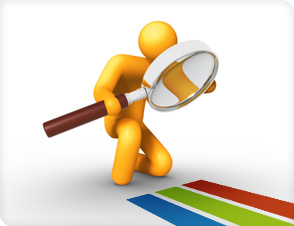 Özel Eğitim Anaokulumuzun 2015-2019 dönemini kapsayacak olan stratejik planı için hazırlık çalışmaları, Bakanlığımızın 16.09.2013 tarihli genelgesi doğrultusunda, Eylül 2014 de Anaokulumuzun Eğitim- Öğretime hazırlanması ile başlatılmıştır. 2015-2019 Stratejik Plan Hazırlama Programında belirtilen takvim doğrultusunda Stratejik Plan Üst Kurulu, ve Stratejik Plan Ekibi oluşturularak Bakanlığımız modeli doğrultusunda yürütülmektedir. 	Çalışma ekiplerinin belirlenmesini takiben hazırlık çalışmalarına ilişkin ilkeler ve esaslar ile izlenecek yöntem, süreç ve çalışma takvimine ilişkin ayrıntılar kararlaştırılmış ve Müdürlüğümüz çalışanlarına duyurulmuştur. Belirlenen çalışma takvimi doğrultusunda, stratejik planlama çalışmaları başlatılmıştır. Problem çözme teknikleri ve Stratejik Plan hazırlama başlıklarında uygulamalı eğitim çalışmaları gerçekleştirilmiştir. Alınan eğitimlerin ardından Müdürlüğümüzün tarihçesi, mevzuat analizi, faaliyet alanları, iç ve dış paydaşları ile yararlanıcıları belirlenerek önceliklendirilmiş ve Müdürlüğümüz birimlerinin sundukları hizmetler, hizmet çeşitleri ve hizmetlerden yararlanan paydaşlara ilişkin çalışmalar gerçekleştirilmiştir.. GZFT analizinde iç paydaşların görüşlerine ağırlık verecek ve kurum içi katılımı en üst seviyede sağlayacak bir yöntem kullanılmıştır. Her birim için ayrı ayrı yapılan çalıştaylar ve atölye çalışmalarında çalışanların kendi birimlerine yönelik güçlü ve zayıf yanları fırsat ve tehditleri sıralamaları ve önceliklendirmeleri sağlanmıştır.Birim bazında oluşturulan GZFT listeleri Stratejik Plan Hazırlama Ekibi tarafından gözden geçirilerek kurumsal GZFT analizi yapılmıştır. 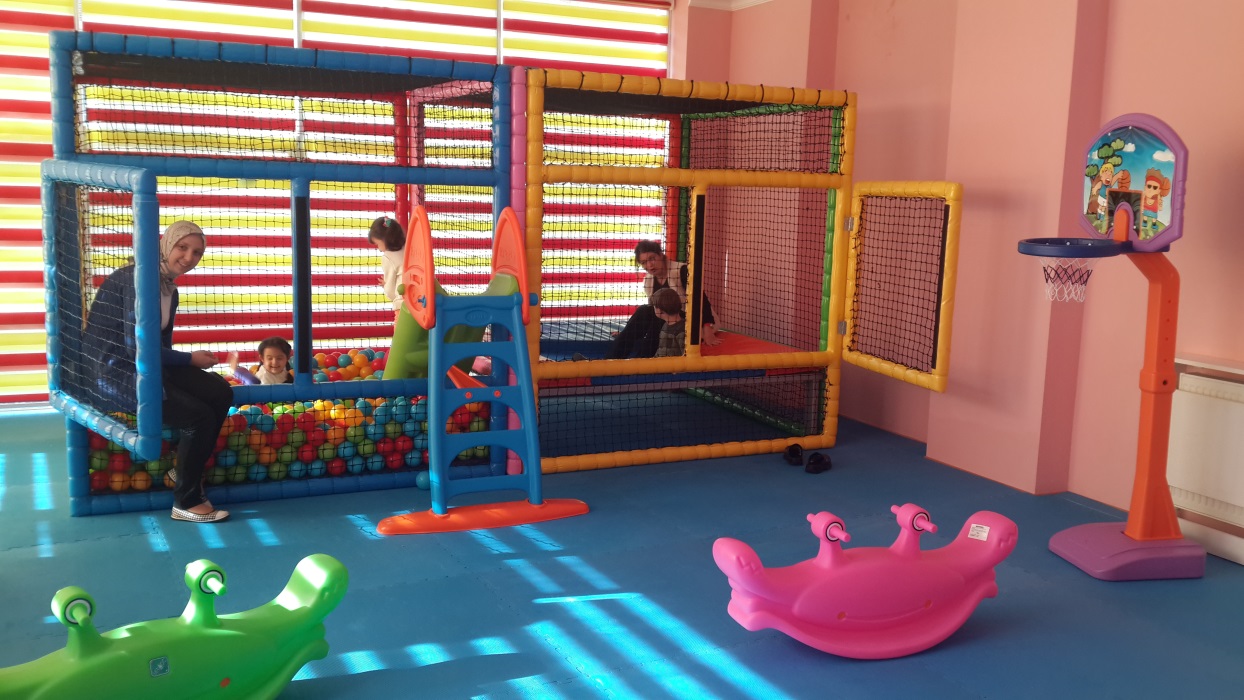 TARİHSEL GELİŞİMKurum binası 2014 yılında Yıldırım Kaymakamlığı Hizmet Vakfı tarafından yapılarak Milli Eğitim’ e hibe edilmiştir. Kurum, özel eğitime ihtiyacı olan okulöncesi çocukların eğitimi amaçlanarak yapılmıştır. 2014-2015 Eğitim- Öğretim Yılında Hüma Hatun Özel Eğitim Anaokulu olarak eğitim- öğretime başlamıştır. Okulumuzda 1 müdür odası, 1 müdür yardımcısı odası, bir memur odası, bir veli bekleme salonu, 1 mutfak, 1 yemekhane, 9 grup eğitim sınıfı, 1 oyun odası, 1 rehberlik odası, 1 çocuk bakım odası,1 enerji odası, 2 depo, 3 çocuk tuvaleti, 3 yetişkin tuvaleti mevcuttur. Okulumuz 1 Müdür, 1 Müdür Yardımcısı, 1 Hemşire, 9 Zihinsel Engelliler Sınıf Öğretmeni, 9 Okul Öncesi Öğretmeni, 1 Yardımcı Personel, 3 Servis Görevlisi ile eğitim- öğretim hizmetini yürütmektedir.Resim-1 Hüma Hatun Özel Eğitim AnaokuluTablo-2 Hüma Hatun Özel Eğitim Anaokulu Yıllara Göre Öğretmen, Öğrenci ve Veli DurumuYASAL YÜKÜMLÜLÜKLER VE MEVZUAT ANALİZİŞekil 2: Mevzuat ŞemasıFAALİYET ALANLARI –VE SUNULAN HİZMETLERDurum analizinin üçüncü aşaması olan faaliyet alanlarının belirlenmesi, yasal yükümlülükler ve mevzuat analizi çalışmalarından sonra hazırlanmıştır. Kurumun bağlı bulunduğu anayasa, kanun, tüzük, yönetmelik, genelge ve yönergeden kaynaklanan yetki, görev ve sorumluluklarına bağlı olarak kurumun yaptığı iş ve işlemler sıralanıp gruplandırılmıştır. Böylece faaliyet alanları ve sunulan hizmetler hakkında düzenlemeye gidilmiştir. Buna göre Müdürlüğümüz 8 (sekiz) faaliyet alanında hizmet vermektedir. Bu faaliyet alanları Tablo 3’te gösterilmiştir.Tablo 3: Hüma Hatun Özel Eğitim Anaokulu Faaliyet AlanlarıPAYDAŞ ANALİZİStratejik Planlamanın temel unsurlarından biri katılımcılıktır. Kuruluşun etkileşim içinde olduğu tarafların görüşlerinin dikkate alınması stratejik planın sahiplenilmesini sağlayarak uygulama şansını artıracaktır. Diğer yandan, kamu hizmetlerinin yararlanıcı ihtiyaçları doğrultusunda şekillendirilebilmesi için yararlanıcıların taleplerinin bilinmesi gerekir. Bu nedenle durum analizi kapsamında paydaş analizinin yapılması önem arz etmektedir. Paydaş analizi kapsamında öncelikle Müdürlüğümüzün  hizmetleri ile ilgisi olan, Müdürlüğümüzden doğrudan veya dolaylı, olumlu ya da olumsuz yönde etkilenen veya Müdürlüğümüzü etkileyen kişi, grup veya kurumlar tespit edilerek gruplandırılmıştır.            Gruplandırılan paydaşlarımız ile önceliklendirilme durumları göz önüne alınarak; yönetim düzeyinde görüşmeler, toplantılar (toplantı, seminer, çalıştay vb.), yazışmalar, izlenimler ve anket çalışmaları paydaş analizinin ortaya çıkmasında yöntemler olarak kullanılmıştır. Paydaşların görüşleri alınırken temel olarak şu sorulara cevap aranmıştır: 1. Faaliyetlerimiz ve hizmetlerimiz sizin için önemli midir? 2. Olumlu bulduğunuz yönlerimiz nelerdir? 3. Geliştirilmesi gereken yönlerimiz nelerdir? 4. Beklentileriniz nelerdir?KURUM İÇİ VE KURUM DIŞI ANALİZ            Kurum içi ve dışı analiz çalışmaları kapsamında Müdürlüğümüzün teşkilat yapısı, insan kaynakları, mali kaynakları, istatistiki verileri, teknolojik alt yapısı ve teknolojiyi kullanma düzeyi, kurumun araç ve bina envanteri ve diğer varlıkları, kurumda kullanılan raporlama sistemi, kurumun yapısı ve görev alanları yer almaktadır. Müdürlüğümüzün bu alanlardaki mevcut durumu hakkında bilgi toplanmış ve bu bilgiler değerlendirilerek kurum hakkında sonuçlara ulaşılmıştır. Sonuçlar analiz edilerek Müdürlüğümüzün güçlü ve zayıf yönleri ortaya konmuştur.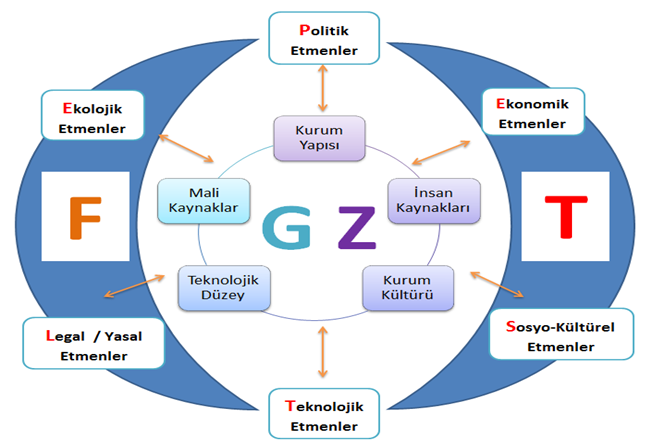 Şekil 3: Kurum İçi Ve Dışı Analiz1. KURUM İÇİ ANALİZKurum içi analiz, Hüma Hatun Özel Eğitim Anaokulu mevcut durumunu ve geleceğini etkileyebilecek, iç ortamdan kaynaklanan kontrol edilebilir koşulların ve eğilimlerin incelenerek güçlü ve zayıf yönlerin belirlenmesi ve değerlendirilmesidir. Güçlü yönler müdürlüğümüzün amaçlarına ulaşması için yararlanılabileceği olumlu hususlardır. Zayıf yönler ise müdürlüğümüzün başarılı olmasına engel teşkil edebilecek eksiklikler, diğer bir ifadeyle, aşılması gereken olumsuz hususlardır. Belirlenen güçlü yönler müdürlüğümüzün hedeflerine, zayıf yönler ise alacağımız tedbirlere ışık tutacaktır. Güçlü ve zayıf yönler belirlenirken dikkate alınan bazı hususlar aşağıda verilmiştir. Bu hususlar; salt verileri kapsayan, tanımlayıcı bir içerik taşımakta olup, analitik değerlendirmelere ve sonuçlara da yer verilmiştir.Kurum içi analiz çalışmalarında; Milli Eğitim Müdürlüğü’nün teşkilat yapısı, insan kaynakları, teknolojik düzeyi ve mali kaynakları ve istatistiki veriler analiz edilmiştir.1.1  KURUM YAPISIHüma Hatun Özel Eğitim Anaokulumuza bağlı bölümler şekilde belirtilmiştir.1.2. İNSAN KAYNAKLARIHüma Hatun Özel Eğitim Anaokulu 24 personeliyle hizmet vermektedir. Yönetici ve personelin  dağılımı Tablo-4’te gösterilmiştir.                             Tablo-4 Hüma Hatun Özel Eğitim Anaokulu Personel Dağılım2014 Yılı Kurumdaki Mevcut Yönetici Sayısı:Kurum Yöneticilerinin Eğitim Durumu:İdari Personelin Hizmet Süresine İlişkin Bilgiler:İdari Personelin Katıldığı Hizmet-içi Eğitim Programları:2014 Yılı Kurumdaki Mevcut Öğretmen Sayısı:2014 Yılı Kurumdaki Öğretmenlerin Eğitim Durumu:2014 Yılı Kurumdaki Öğretmenlerin Yaş İtibari ile Dağılımı:2014 Yılı Kurumdaki Öğretmenlerin Hizmet Süreleri:Öğretmenlerin Katıldığı Hizmet-içi Eğitim Programları:1.3. KURUM KÜLTÜRÜKurumlar içinde bulundukları çevreyle sürekli etkileşim içindedirler ve kendilerinin de içinde bulunduğu ülkenin ve toplumun kültüründen etkilenirler. Evrensel ve Millî kültür unsurlarından bire bir etkilenen kurum çalışanları ve kurumla etkileşim içinde bulunan kişi, grup ve kurumlar kültüre ilişkin temel değerleri öncelikle ailede, mahallede, okulda ve diğer sosyal kurumlarda öğrenirler. Her kurumun iklimi, aynı işi yapsalar bile, yönetici ve çalışan tutumları, bakış açısı, kullanılan donanım, içinde bulunduğu çevre gibi unsurlardan dolayı farklılık gösterir. Bu farklılaşma, kurumda geçirilen zaman içerisinde kişiler arası iletişime, işlerin yapılış biçimine, üst yönetimin algılamalarına etki eder ve kurum kültürünün oluşmasına katkı sağlar.   Özel Eğitim Anaokulumuzda internet, panolar, iç yazışmalar (Müdürlük tarafından gönderilen resmi yazılar ve iç iletişim formları), telefon görüşmeleri ve toplantılar yoluyla iç iletişim sağlanmaktadır. Okul Müdürü, Müdür Yardımcısı ile her hafta başı, Öğretmenlerle her dönemin başında ve sonunda değerlendirme amaçlı toplantılar yapmaktadır. Ayrıca gerekli görülen durumda da toplantılar düzenlenmektedir. Bununla birlikte, velilerle de her dönemin başında toplantı yaparak onların görüş ve önerilerini almaktadır.  Özel Eğitim Anaokulumuzda karar alma süreci; MEB Okulöncesi Eğitim ve İlköğretim Kurumları Yönetmeliği ve Özel Eğitim Hizmetleri Yönetmeliği doğrultusunda gerçekleşmektedir. Kurum içinde yetkilendirme kurum müdürü tarafından yapılmaktadır. Karar verme yetkisi müdür veya müdür yardımcısındadır. Müdürlüğümüzde karar alma sürecinde katılımcılık, temel bir ilke olarak belirlenmiştir.1.4. TEKNOLOJİK KAYNAKLAR Eğitimde yeni teknolojilerin kullanılması ve yaygınlaştırılmasına yönelik olarak bütün okulların internet erişimine kavuşması, bilişim teknolojileri sınıflarının yaygınlaştırılması, bir bilgisayara düşen öğrenci sayısı göstergesinin hızla iyileştirilmesi,  bilgi çağında eğitim gereklerinin yerine getirilmesine yönelik kampanyaların yürütülmesi olumlu gelişmelerdir. Donanım kadar önemli olan yazılımların da hızla devreye konulması elbette kaçınılmazdır. Özel Eğitim Anaokulumuz; öğrenci kaydı, öğrenci nakli, personel ataması, personel nakli, yazılı iletişim, seminer ve kurs başvuruları, personel özlük dosyaları, kurum tanıtımları, onarım başvuruları Kitap ihtiyacının belirlenmesi çalişmaları yapılmaktadır. Bunların yanı sıra kurumların fiziki kapasiteleri ve alt yapı durumları vb. alanlardaki iş ve işlemlerin başlatılması, yürütülmesi ve sonuçlandırılması işlemleri Bakanlığımız tarafından hazırlanan yazılımlar aracılığı ile internet üzerinden yürütülmektedir.Anaokulumuzda bilgisayar ve bilgi teknolojilerinden azami ölçüde yararlanılması için, projeksiyon makinesi ve diğer teknolojik araç gereçler sağlanmıştır..Tablo-5 Hüma Hatun Özel Eğitim Anaokulu Bilgi Teknolojileri Kaynak Durumu1.5. MALİ KAYNAKLARMerkezi yönetim bütçesinden ayrılan pay, eğitime katkı payı gelirleri (bütçeleştirilen gelirler), dış ülke ve kuruluşlardan sağlanan dış krediler, burslar ve bağışlar ile okul-aile birliği gelirleri milli  eğitimin başlıca finansman kaynaklarını oluşturmaktadır. Son yıllarda nüfus artış hızının düşmüş olmasına rağmen hâlâ yüksek seviyelerde bulunması ve göç olgusu Bakanlık kaynaklarının yeni okul yapımına harcanmasına neden olmaktadır. Sınırlı kaynakların nicelik sorununa yöneltilmesinden dolayı eğitimde kalite olgusu sürekli ikinci planda kalmaktadır. Türk Millî Eğitiminde, kaynakların yatırıma yönlendirilme zorunluluğu yanında, çeşitli sebeplerle kaynakların etkin ve verimli kullanılamaması sorunlarının da yaşandığı bilinmektedir.Tablo-6 2014 Yılı Ödenek TablosuTablo-7 2015 Yılı Ödenek Tablosu5018 Sayılı Kamu Mali Yönetimi ve Kontrol Kanunu gereğince kalkınma planları ve programlarında yer alan politika ve hedefler doğrultusunda kamu kaynaklarının etkili, ekonomik ve verimli bir şekilde elde edilmesi ve kullanılması, hesap verebilirliği ve mali saydamlığı sağlamak üzere, kamu mali yönetiminin yapısı ve işleyişi, kamu bütçelerinin hazırlanması, uygulanması, tüm mali işlemlerin muhasebeleştirilmesi, raporlanması ve malî kontrolün düzenlenmesi amaçlanmaktadır. Merkezi yönetim bütçe uygulamasına geçilmesiyle, bütçe sistemi uluslararası standartlara uygun bir kapsama kavuşurken, çok yıllık bütçeleme sisteminin bütçe sistemine entegre edilmesiyle de, daha saydam ve öngörülebilir bir bütçe politikası uygulamaya konulmaktadır.1.6. GZFT (SWOT) ANALİZİStratejik planlamanın en önemli unsurlarından biri GZFT analizidir. GZFT analizi, kuruluşun kendisinin ve kuruluşu etkileyen koşulların sistemli olarak incelenmesidir. GZ kuruluş içi analiz kısmını, FT ise çevre analizi kısımlarını oluşturur. GZFT analizinde iç paydaşların görüşlerine ağırlık verecek ve kurum içi katılımı en üst seviyede sağlayacak bir yöntem kullanılmıştır. Her birim için ayrı ayrı yapılan çalışmalarda çalışanların kendi birimlerine yönelik güçlü ve zayıf yanları fırsat ve tehditleri sıralamaları ve önceliklendirmeleri sağlanmıştır. Birim bazında oluşturulan GZFT listeleri Stratejik Plan Ekibi tarafından gözden geçirilerek kurumsal GZFT analizi yapılmıştır. GZFT analizinden elde edilen veriler, ‘Geleceğe Yönelim’ bölümündeki amaç ve hedeflerin oluşmasına katkı sağlamıştır.Tablo- 8 Hüma Hatun Özel Eğitim Anaokulu GZFT Analizi2. KURUM DIŞI ANALİZ2.1. PESTLE ANALİZİPolitik, Ekonomik, Sosyal ,Teknolojik, Hukuksal ve Ekolojik faktörlerin incelenerek önemli ve harekete geçirilmesi gerekenleri tespit etmek ve bu faktörlerin olumlu veya olumsuz etkilerini ortaya çıkarmak için yapılan bir analizdir.                                                                                   Tablo-9  PESTLE Analizi2.2 ÜST POLİTİKA BELGELERİ     2015–2019 Yıldırım İlçe Milli Eğitim Stratejik Planının hazırlanmasında aşağıdaki listede yer alan belgeler üst belgeler olarak incelenmiştir. 3.EĞİTİM ÖĞRETİM SİSTEMİNİN SORUN / GELİŞİM ALANLARI	Eğitim talebi olan her bireyin eşit şartlarda eğitim imkânlarından faydalanması çok önemlidir. ‘Yenilikçi yönetim anlayışıyla fark yaratmak’ vizyonumuza ulaşmak için Yıldırım İlçe Milli Eğitim Müdürlüğü olarak stratejik plan hazırlık sürecinde, paydaşlardan alınan görüşler, kurum içi ve kurum dışı analizler, üst politika analizi ve bakanlığımızın strateji ve politikalarının ışığında sorun alanlarımızı belirledik.	Bu bağlamda 2012 yılında zorunlu eğitimin 12 yıla çıkmasıyla okullaşma oranlarımızı eğitimin her kademesinde artırmamız gerekmektedir. Eğitim süreci içinde olan herkesin eğitimini tamamlaması da önceliklerimizdendir. Örgün eğitim içinde bulunan bireylerin okula devamlarının sağlanması ve motivasyonları da dikkate alınmaktadır. AB 2020 Stratejisi’nde yer alan ‘Okulu erken bırakanların oranının %15’ten %10 seviyesine düşürülmesi’ hedefi için özellikle ortaöğretimde bu sorun alanı üzerinde durulmuştur.	Nitelikli bireyler yetiştirebilmek için gerekli olan kaliteli eğitimi vermek, öğrencilerimizin akademik başarılarını artırmak, sağlıklı zihinsel ve bedensel gelişimlerini sağlamak da önceliklerimizdendir. Sanayi kuruluşlarının yoğun olarak bulunduğu ilimizde meslekî eğitimden mezun olan öğrencilerin istihdamı ve beklentiye cevap verebilecek nitelikte olması gerekmektedir.	AB’ye aday olan ülkemizin öğrenci ve öğretmenlerinin bu uyum sürecinde yurt dışı haraketlilikte bulunması, uluslararası, ulusal ve yerel projelerde yer alması yenilikçi yönetim anlayışımızın bir gerekliliğidir.Bütün kaynaklarımızın verimli yönetilmesi de ancak kurumsal ve stratejik bir yönetim anlayışı ile mümkündür. Temalara göre sorun ve gelişim alanlarımız aşağıda belirtilmiştirTablo-10 Eğitim ve Öğretim Sisteminin Sorun ve Gelişim Alanları3.BÖLÜM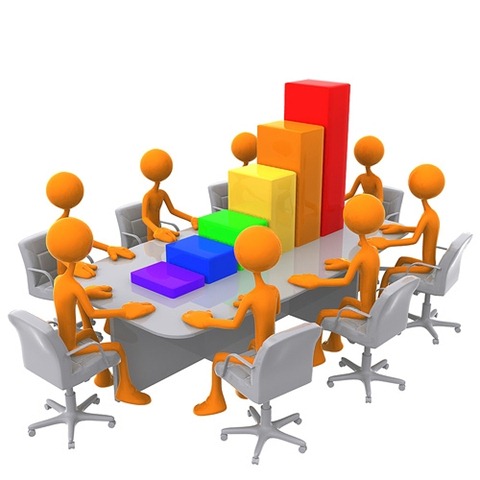 A.TEMEL DEĞERLERİMİZ, VİZYONUMUZ,MİSYONUMUZTablo-11 Stratejik Plan Genel Tablosu  TEMA 1 EĞİTİM VE ÖĞRETİME ERİŞİMStratejik Amaç 1Eğitim ortamlarının fiziki yapısında düzenlemeler yapmakStratejik Hedef 1.1  Okulumuzda otistik çocuklar için kriz odasının oluşturulmasıHEDEFİN MEVCUT DURUMU
Mola, çocuk bakımından her türlü etkinliğin kısa bir süre durdurulmasıdır.Mola pekiştirmeye, ödüllendirmeye, ilgi göstermeye ara verilmesi demektir.Bu yöntemi uygulayarak, çocuğunuzu kötü davranışı sırasında içinde bulunduğu pekiştirici ya da haz verici durumdan çabucak uzaklaştırılıp, onun açısından hiç de pekiştirici olmayan , hoşlanılıcak bir yanı bulunmayan , sakin , sıkıcı bir yere koyarsınız..Böylece onun mola sırasında, ilgi biçiminde veya başka biçimlerde ödül elde etmesini önlersiniz. 

MOLANIN AVANTAJLARI

1.Mola bir çok kötü davranışı çabucak zayıflatır.

2.Bir kısım kötü davranışada temelli son verir.Onların yerini düzeltilmiş davranışlar alır.

3.Anne babaların bu yöntemi öğrenip kullanmaları kolaydır.

4.Anne babalar bu disiplin yöntemini kullanırken kendilerini daha az kızgın ve üzgün hissettiklerini söylemektedirler.

5.Bu yöntemi kullanan anne babalar, çocuk için saldırgan olmayan , akla uygun bir model olurlar

6.Mola bittikten sonra anne baba ile çocuk arasındaki ilişki çabucak normale döner.



Mola yönteminin uygulanmasında ideal olan şudur: Kötü davranışı kendi gözünüzle görmeli ya da duymalısınız ki, çocuğu hemen molaya gönderebilirsiniz...En etkili olmanın yolu çocuğun kötü davranışta bulunuşundan 10 sn içinde mola yerine gönderilmesi ya da götürülmesidir. Molanın sıcağı sıcağına uygulanması, çocuğunuz iki ile dört yaş arasında özellikle önem taşır.Okulumuzda yapılması düşünülen mola odasının aynı zamanda otistik çocukların kriz anında da kullanabileceği bir düzenekte hazırlanması düşünülmektedir. Bu sayede mola odası için düzenlenen odanın kriz anında da kullanılması sağlanmış olacaktır.Okulumuzda bulunmayan mola odasına eğitimcilerimiz otistik çocukların kriz anında ve olumsuz davranışlarını söndürme de ihtiyaç duymaktadırlar.PERFORMANS GÖSTERGELERİ 1.1STRATEJİLER 1.1                                              TEMA 2 EĞİTİM VE ÖĞRETİMDE KALİTEStratejik Amaç 2Velileri özel eğitim hakkında bilinçlendirmekStratejik Hedef 2.1Velilere özel eğitimde en çok ihtiyaç duydukları alanda seminerler vermekHEDEFİN MEVCUT DURUMUGönüllü çıkılan ve hiç bitmeyen bir yolculuktur anne ve baba olmak. Yolculuk bileti elinize verildiği andan itibaren her türlü düşünce ve  duygu tüm renkleri ile zihninizde gezinir. Kimilerimizin yol boyunca yaşadıkları gönlünden geçenler ile denk olurken kimilerimiz için şaşırtıcı sürprizler hazırlamıştır hayat.İşte bu sürprizlerden biridir ‘özel bir çocuğa’ sahip olmak. Özel çocuklarımızın ebeveynlerinin, çocukları ile beraber atacağı her adım için daha fazla emek ve zaman sarf edeceği buna karşılık ise emsallerine kıyasla koskocaman bir gülümsemeye sahip olacağı bilinmelidir.Çocuklarımızın engeller ile baş etmesi ve dış dünyaya uyum sağlayabilmesi amacıyla verdiğimiz eğitimlerde ailelerimiz bizlere bilgi sağlayan en önemli kaynaktırlar. Çocuklarına ilişkin gözlem, bilgi ve paylaşımları,- Eğitim sürecinin başında çocuğumuzun daha iyi değerlendirilmesi ve tanınmasını sağlar.- Çocuğumuz için gerek amaçlar gerekse zamanlama açısından daha gerçekçi ve ulaşılabilir  planlar hazırlanmasına yardımcı olur.- Problem davranışların tespitini hızlandırır.- Eğitim sürecinde hedeflerimize ulaşma düzeyimizi belirlememize olanak tanır.Ayrıca eğitimciler ve ailenin, ev ile okul arasında ortaklaşa yürüttüğü bir program çocuğumuz için hedeflediğimiz süreyi kısaltmakta, harcanan enerji düzeyini gerek eğitimci gerek aile açısından asgari düzeye çekmekte ve öğrenilen becerilerin günlük yaşama genellenmesini kolaylaştırmaktadır. Problem davranışların azaltılmasında ve yeni davranışların kazanılmasında da ailemizin eğitimcilerin vereceği destek doğrultusunda uygulayacakları yöntemler daha  etkili olmaktadır.
Eğitimci-aile ortaklığının önemi özel eğitim çocuklarında oldukça önemlidir. Çocuklarımız için katetmeye çalıştığımız yolda ailelerinin öneminin de farkında olduğumuzdan dolayı, velilerimizin uzmanlar aracışığıyla özel eğitim alanında ihtiyaç duydukları konularda seminerler düzenlemeyi hedeflemekteyiz.  PERFORMANS GÖSTERGELERİ 2.1                                                TEMA 3KURUMSAL KAPASİTEStratejik Amaç 3Okulumuzun dış mekanlarındaki eksikliklerini gidermek.Stratejik Hedef  3.1Okul bahçesine engelli çocuk parkı yapmakHEDEFİN MEVCUT DURUMU“Tüm çocuklar eşittir, engelli çocukların da oyun oynama hakkı vardır.” Düşüncesiyle yola çıkılan amacımızda; engelli çocuklarımızın oynayarak öğrenebilecekleri bir oyun parkına ihtiyaç duyulmaktadır. Çocuklarımızın güneşten yararlanma, dışarı çıkma, gezme, eğlenme gibi ihtiyaçlarını karşılamak amaçlarımız arasındadır. Engelli çocuklarımızın yaralanabileceği, fiziksel, bilişsel, duygusal ve sosyal gelişimlerine katkıda bulunarak gelişim alanlarını da desteklenmesi düşünülmektedir.Burada engelli çocuklarımızın diğer çocuk parklarını kullanmadaki zorluklarını aşmak ve çok daha rahat kullanabilecekleri oyun parkına sahip olmaları hedeflenmektedir.PERFORMANS GÖSTERGELERİ 3.1STRATEJİLER 3.14.BÖLÜM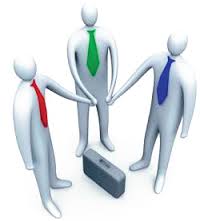   Stratejik Plan Maliyet Tablosu 5.BÖLÜM   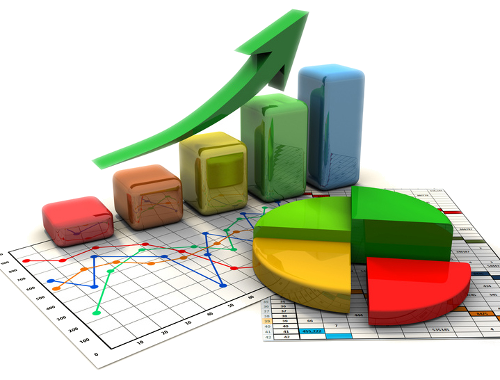 Hüma Hatun Özel Eğitim Anaokulu Müdürlüğü 2015–2019 Stratejik Planı birer yıllık dönemler halinde 5 yıl boyunca performans değerlendirmesine tabi tutulacaktır. Her yıl düzenli olarak hedeflere ne kadar ulaşıldığı, hedeflerle ilgili yapılacak faaliyetlerden ya da projelerden sorumlu personel ile bire bir görüşülerek, hedeflere niçin varılamadığı araştırılacak sorunu çözmek adına çalışmalar yapılacaktır. Gerekli ise yeni proje ve faaliyetler üretilecektir. Eğer hedeflere varıldı ise bir sonraki hedefle ilgili kolaylaştırıcı çalışmalar yapılacaktır. Yapılan çalışmalar sonucunda yeni bir hedef eklenmesi gerekiyorsa ya da Özel Eğitim Anaokulumuz Stratejik Planında yeni bir çalışma oluşturulmuş ise buna bağlı olarak yapılan yeni hedefler Stratejik Plan’a eklenebilecektir. Böylelikle Stratejik Plan dinamik olarak geliştirilerek 5 yıllık süreç gelişerek devam ettirilecektir. Her bir hedefle ilgili sorumlu birimler de belirtilmiştir. Ayrıca bir Genelge’ye gerek duyulmayacaktır.EKLERİLÇE STRATEJİK PLAN EKİBİ             EK-1  Stratejik Plan EkibiSıra NoAdıSoyadıÜnvanı1Ümit YENİSOYOkul Müdürü2MeryemYİĞİTMüdür Yardımcısı3Hülya YÜKSELÖğretmen4SerpiKARAOkul Aile Birliği Başkanı5FatmaDAMAROkul Aile Birliği Yönetim Kurulu Üyesi	KURUM KİMLİK BİLGİSİ	KURUM KİMLİK BİLGİSİKurum Adı Hüma Hatun Özel Eğitim AnaokuluKurum TürüAnaokuluKurum Kodu758987Kurum Statüsü Kamu                        ÖzelKurumda Çalışan Personel SayısıYönetici: 2Öğretmen            : 18Hizmetli              : 1Memur                : -Öğrenci Sayısı45Öğretim Şekli  Normal                   ikiliOkulun Hizmete Giriş Tarihi2014KURUM İLETİŞİM BİLGİLERİKURUM İLETİŞİM BİLGİLERİKurum Telefonu / FaxTel. : (224) 366 04 55Fax : (224) 366 04 55Kurum Web Adresihttp://humahatunozelegitimanaokulu.meb.k12.tr/Mail Adresi758987@meb.k12.trKurum Adresi Mahalle        : Mimar sinan mh. Emniyet cd. No:19       Yıldırım/Bursa Posta Kodu   :  16310 İlçe               :  Yıldırım İli                  :  BursaKurum Müdürü  Ümit YENİSOY GSM Tel: 0506 293 59 55Kurum Müdür Yardımcıları  Meryem YİĞİT GSM Tel: 0543 255 05 55YILLARÖĞRENCİ SAYISIÖĞRETMEN SAYISIVELİ SAYISI2010-2011---2011-2012---2012-2013---2013-2014---2014-20155216104KANUNKANUNKANUNKANUNTarihSayıNoAdı26/06/1973145741739Milli Eğitim Temel Kanunu (2. Ve 3. Madde)Beden, zihin, ahlak, ruh ve duygu bakımlarından dengeli ve sağlıklı bir lişiliğe ve karaktere, hür ve bilimsel düşünme gücüne, geniş bir dünya görüşüne sahip,insan haklarına saygılı, kişilik ve teşebbüse değer veren , topluma karşı sorumluluk duyan; yapıcı, yaratıcı ve verimli kişiler olarak yetiştirmekBeden, zihin, ahlak, ruh ve duygu bakımlarından dengeli ve sağlıklı bir lişiliğe ve karaktere, hür ve bilimsel düşünme gücüne, geniş bir dünya görüşüne sahip,insan haklarına saygılı, kişilik ve teşebbüse değer veren , topluma karşı sorumluluk duyan; yapıcı, yaratıcı ve verimli kişiler olarak yetiştirmekBeden, zihin, ahlak, ruh ve duygu bakımlarından dengeli ve sağlıklı bir lişiliğe ve karaktere, hür ve bilimsel düşünme gücüne, geniş bir dünya görüşüne sahip,insan haklarına saygılı, kişilik ve teşebbüse değer veren , topluma karşı sorumluluk duyan; yapıcı, yaratıcı ve verimli kişiler olarak yetiştirmekBeden, zihin, ahlak, ruh ve duygu bakımlarından dengeli ve sağlıklı bir lişiliğe ve karaktere, hür ve bilimsel düşünme gücüne, geniş bir dünya görüşüne sahip,insan haklarına saygılı, kişilik ve teşebbüse değer veren , topluma karşı sorumluluk duyan; yapıcı, yaratıcı ve verimli kişiler olarak yetiştirmekİlgi, istidat ve kabiliyetlerini geliştirerek gerekli bilgi, beceri, davranışlar ve birlikte iş görme alışkanlığı kazandırmak suretiyle hayata hazırlamak ve onların, kendilerini mutlu kılacak ve toplumun mutluluğuna katkıda bulunacak bir meslek sahibi olmalarını saplama; İlgi, istidat ve kabiliyetlerini geliştirerek gerekli bilgi, beceri, davranışlar ve birlikte iş görme alışkanlığı kazandırmak suretiyle hayata hazırlamak ve onların, kendilerini mutlu kılacak ve toplumun mutluluğuna katkıda bulunacak bir meslek sahibi olmalarını saplama; İlgi, istidat ve kabiliyetlerini geliştirerek gerekli bilgi, beceri, davranışlar ve birlikte iş görme alışkanlığı kazandırmak suretiyle hayata hazırlamak ve onların, kendilerini mutlu kılacak ve toplumun mutluluğuna katkıda bulunacak bir meslek sahibi olmalarını saplama; İlgi, istidat ve kabiliyetlerini geliştirerek gerekli bilgi, beceri, davranışlar ve birlikte iş görme alışkanlığı kazandırmak suretiyle hayata hazırlamak ve onların, kendilerini mutlu kılacak ve toplumun mutluluğuna katkıda bulunacak bir meslek sahibi olmalarını saplama; YÖNETMELİKYÖNETMELİKYÖNETMELİKYayımlandığı Resmi Gazete/Tebliğler DergisiYayımlandığı Resmi Gazete/Tebliğler DergisiAdıTarihSayı08/06/201425486Okul Öncesi Eğitim Kuru mlar YönetmeliğiMadde 6/a    Çocukların, Atatürk  Vatan, Millet, Bayrak, Aile ve İnsan                     sevgisini benimseyen, Milli ve Manevi  değerlere bağlı, kendine güvenen, çevresiyle iyi iletişim kurabilen ,dürüst, ilkeli, çağdaş düşünceli, hak ve sorumluluklarını bilen, saygılı ve kültürel çeşitlilik içinde hoş görülü bireyler olarak yetişmelerine temel hazırlamak amacı ile çaba göstermek.    Çocukların, Atatürk  Vatan, Millet, Bayrak, Aile ve İnsan                     sevgisini benimseyen, Milli ve Manevi  değerlere bağlı, kendine güvenen, çevresiyle iyi iletişim kurabilen ,dürüst, ilkeli, çağdaş düşünceli, hak ve sorumluluklarını bilen, saygılı ve kültürel çeşitlilik içinde hoş görülü bireyler olarak yetişmelerine temel hazırlamak amacı ile çaba göstermek.Madde 6/eMadde 6/eÇocuklara hayal güçlerini, yaratıcı ve eleştirel düşünme becerilerini, iletişim kurma ve duygularını anlatabilme davranışlarını kazandırmak,Madde6/fMadde6/fÇocukları İlk Öğretime hazırlamaktır.Madde7/aMadde7/aÇocukların bedensel, bilişsel, duygusal, Sosyal, Kültürel, dil ve hareket gibi çok yönlü gelişimlerini destekleyecek eğitim ortamı hazırlanır.Madde 7/cMadde 7/cÇocukların; beslenme, uyku öz bakım becerileri, doğru ve sağlıklı temel alışkanlıkları kazanmalarının yanında doğa sevgisi ile çevreye duyarlı olmaları da sağlanır.Madde7/gMadde7/gÇocukların kendilerini ifade ederken; Türkçe’yi doğru ve güzel konuşmalarına öncelikle önem  verilir. Madde7/hMadde7/hŞartları elverişsiz çevrelerden ve ailelerden gelen çocuklar için ortak bir yetişme ortamı hazırlanması için çaba gösterilir.YÖNERGEYÖNERGEYÖNERGEYayınYayınADItarihSayıADI16/09/20132013/26MEB 2015-2019 Stratejik Planı (Strateji Geliştirme Başkanlığı)SIRAFAALİYET ALANIHİZMETSIRAFAALİYET ALANIHİZMET1EĞİTİM-ÖĞRETİM FAALİYETLERİOkul Öncesi Eğitim HizmetleriÖzel Eğitim ve Rehberlik HizmetleriÖğrenci kayıt, kabul ve devam işleriÖğrenci gelişiminin değerlendirilmesi5HUKUKMevzuatı takip etmek, uygulanmasını gözetmek hizmetleriSoruşturma ve inceleme raporlarına ilişkin iş ve işlemleri yürütme hizmetleriAdlî ve idarî makamlardan gelen ön inceleme iş ve işlemlerini yürütme hizmetleri2EĞİTİME DESTEK FAALİYETLERİDers araç gereç, bina fiziksel altyapı ve donatım ihtiyaçlarını temin etme hizmetleriSatınalma hizmetleriGenel evrak ve arşiv hizmetleriPersonel maaşları ve diğer tahakkuk hizmetleriSivil Savunma ve iş güvenliği hizmetleri.6DENETİM ve REHBERLİK FAALİYETLERİMaarif müfettişlerince okulumuzda yapılan denetim ve rehberlik hizmetleri ile ilgili evrak takibini yapma hizmetleri3İNSAN KAYNAKLARIFAALİYETLERİPersonel yer değiştirme hizmetleriNorm kadro hizmetleriPersonel hizmetiçi eğitim hizmetleriPersonel ödül ve disiplin hizmetleriPersonel izin işlemleri hizmetleri 7BASIN ve İŞBİRLİKLERİ  FAALİYETLERİBasın faaliyetleri hizmetleriİşbirlikleri ile yönetim faaliyetleri hizmetleri4STRATEJİ GELİŞTİRMEEğitim politikalarının belirlenmesi, uygulanması,izlenmesi ve  değerlendirilmesi hizmetleriEğitimle ilgili faaliyetlerinin yürütülmesi hizmetleriEğitim sisteminin geliştirilmesine yönelik hizmetlerÖğrencilerin yaşam kalitesini artmasına yönelik  hizmetleri8ÖLÇME DEĞERLENDİRME VE SINAV HİZMETLERİ      1-Ölçme ve değerlendirme hizmetleriS.NOGÖREVİPERSONEL SAYISI1MÜDÜR 12MÜDÜR YARDIMCISI13ÖZEL EĞİTİM ÖĞRETMENİ94OKULÖNCESİ ÖĞRETMENİ95HİZMETLİ16SERVİS REHBERİ3TOPLAMTOPLAM24Sıra
NoGöreviErkekKadınToplam1MüdürX12Müdür Yrd.X1Eğitim Düzeyi2014 Yılı İtibari İle2014 Yılı İtibari İleEğitim DüzeyiKişi Sayısı%ÖnLisansLisans2100Yüksek LisansHizmet SüreleriKişi Sayısı 1-3 Yıl4-6 Yıl7-10 Yıl111-15 Yıl16-20 Yıl121+.......üzeriAdı ve Soyadı  GöreviKatıldığı Çalışmanın AdıKatıldığı YılBelge TipiÜmit YENİSOYOkul MüdürüOkul Yöneticilerine Uzaktan Eğitim Semineri2012Katılım BelgesiÜmit YENİSOYOkul MüdürüYöneticilik Formasyonu Kazandırma Kursu Okul Müdürlüğü (2. Kademe)2015Başarı BelgesiÜmit YENİSOYOkul MüdürüBireyselleştirilmiş Eğitim Programları Geliştirme Semineri2003Katılım BelgesiÜmit YENİSOYOkul MüdürüZihin Engellerin Eğitimi Kursu1999Başarı BelgesiÜmit YENİSOYOkul MüdürüÖzel Eğitim Semineri2008Katılım BelgesiÜmitYENİSOYOkul MüdürüE-Taşınır Modülü Kullanım Semineri2009Katılım BelgesiÜmitYENİSOYOkul MüdürüE-Okul Eğitimi2013Katılım BelgesiÜmit YENİSOYOkul MüdürüSoruşturma Teknikleri Kursu2014Başarı BelgesiÜmit YENİSOYOkul MüdürüYöneticilik formasyonu Kazandırma Kursu Okul Müdürlüğü (1. Kademe)2015Başarı BelgesiÜmit YENİSOYOkul MüdürüDestek Eğitim Programlarının Güncellenmesi Semineri2012Katılım BelgesiÜmit YENİSOYOkul MüdürüDestek Eğitim Programlarının Güncellenmesi Semineri2012Katılım BelgesiAdı ve Soyadı  GöreviKatıldığı Çalışmanın AdıKatıldığı YılBelge TipiMeryem YİĞİTMdr. Yrd.Çevreye Uyum Eğitimi Semineri2009Katılım BelgesiMeryem YİĞİTMdr. Yrd.Okullarda Toplu Beslenme Eğitim Semineri2010Katılım BelgesiMeryem YİĞİTMdr. Yrd.Sınıf Yönetimi Semineri2010Katılım BelgesiMeryem YİĞİTMdr. Yrd.İlsis/ E-Okul Semineri2010Katılım BelgesiMeryem YİĞİTMdr. Yrd.Aday Personel Temel Eğitim Kursu2009Başarı BelgesiMeryem YİĞİTMdr. Yrd.Aday Personelin Hazırlayıcı Eğitim Kursu2010Başarı BelgesiSıra
NoBranşıErkekKadınToplam1Okulöncesi Eğitim Öğretmeni (Kadrolu)---2Okulöncesi Eğitim Öğretmeni (Ücretli)88TOPLAMTOPLAM88Eğitim Düzeyi2014 Yılı İtibari İle2014 Yılı İtibari İleEğitim DüzeyiKişi Sayısı%ÖnLisans450Lisans450Yüksek LisansYaş DüzeyleriKişi Sayısı20-30530-40340-5050+...Hizmet SüreleriKişi Sayısı 1-3 Yıl84-6 Yıl7-10 Yıl11-15 Yıl16-20 Yıl21+... üzeriAdı ve Soyadı  BranşıKatıldığı Çalışmanın AdıKatıldığı YılBelge TipiHülya YÜKSELOkulöncesi ÖğretmeniÇevreye Uyum Semineri2007Başarı BelgesiHülya YÜKSELOkulöncesi ÖğretmeniOkullarda İlkyardım-İlkmüdahale Semineri2008Katılım BelgesiHülya YÜKSELOkulöncesi ÖğretmeniTemel Eğitim Öğretmenlerinin Mesleki Gelişim Eğitimi Semineri2012Katılım BelgesiHülya YÜKSELOkulöncesi ÖğretmeniOkul Tabanlı Afet Eğitimi (Adım2) Okul Sorumlusu Semineri2014Katılım BelgesiHülya YÜKSELOkulöncesi ÖğretmeniEğitimde Kalite ve Akreditasyon Kursu2014Başarı BelgesiHülya YÜKSELOkulöncesi Öğretmeniİnsan Kaynakları Yönetimi Kursu2014Başarı BelgesiHülya YÜKSELOkulöncesi ÖğretmeniÖfke Yönetimi Kursu2015Hülya YÜKSELOkulöncesi ÖğretmeniOkulöncesinde Kaynaştırma Eğitimi Kursu2015Hülya YÜKSELOkulöncesi ÖğretmeniOkulöncesinde Kaynaştırma Eğitimi Kursu2015Hülya YÜKSELOkulöncesi ÖğretmeniSatranç Kursu2015Başarı BelgesiHülya YÜKSELOkulöncesi ÖğretmeniOkulöncesinde Değerler Eğitimi Semineri2012Katılım BelgesiAdı ve Soyadı  BranşıKatıldığı Çalışmanın AdıKatıldığı YılBelge TipiEmine EMİNOĞLUOkulöncesi ÖğretmeniFatih Projesi- Tahta Tanıtım Semineri2014Katılım BelgesiAdı ve Soyadı  BranşıKatıldığı Çalışmanın AdıKatıldığı YılBelge NoKübra ÖZKANÖzel Eğitim ÖğretmeniUyum Eğitimi2014Katılım BelgesiOKUL ADIBİLGİ TEKNOLOJİLERİ KAYNAK DURUMUBİLGİ TEKNOLOJİLERİ KAYNAK DURUMUBİLGİ TEKNOLOJİLERİ KAYNAK DURUMUBİLGİ TEKNOLOJİLERİ KAYNAK DURUMUBİLGİ TEKNOLOJİLERİ KAYNAK DURUMUBİLGİ TEKNOLOJİLERİ KAYNAK DURUMUOKUL ADIAdetAdetAdetAdetAdetAdetOKUL ADIServer BilgisayarDizüstü Bil.YazıcıTarayıcı YansıtıcıHÜMA HATUN ÖZEL EĞİTİM ANAOKULU--12--2014 YILINDA GELEN VE HARCANAN ÖDENEK TABLOSU2014 YILINDA GELEN VE HARCANAN ÖDENEK TABLOSUTEMİZLİK VE HİZMET ALIMI8.334,27İNTERNET GİDERLERİ132,82TELEFON GİDERLERİ122,75TELEFON GİDERLERİ122,75YAKIT GİDERLERİ5.695,19SU GİDERLERİ2.158,75ELEKTRİK GİDERLERİ1.318,87KIRTASİYE GİDERLERİ6.598,18YEMEK-DEMİRBAŞ ALIMI99.999,84TOPLAM124.351,672015 YILINDA GELEN VE HARCANAN ÖDENEK TABLOSU2015 YILINDA GELEN VE HARCANAN ÖDENEK TABLOSUTEMİZLİK VE HİZMET ALIMI30.600,00İNTERNET GİDERLERİ      730,00TELEFON GİDERLERİ      700,00TELEFON GİDERLERİ      700,00YAKIT GİDERLERİ   5.000,00SU GİDERLERİ   2.150,00ELEKTRİK GİDERLERİ   2.500,00KIRTASİYE GİDERLERİ  10.000,00YEMEK  16.000,00DEMİRBAŞ ALIMI    4.480,46TOPLAM  72.160,46GÜÇLÜ YÖNLERGÜÇLÜ YÖNLERGÜÇLÜ YÖNLEREğitim ve Öğretime ErişimEğitim ve Öğretimde KaliteKurumsal KapasiteKurumumuzun ilimizde ilk ve tek Özel Eğitim Anaokulu olmasıSınıf mevcutlarımızın düşük olmasıOkulumuzda normal eğitimin uygulanmasıOkulumuzda yalnızca özel eğitim öğrencilerinin olması ve onlara yönelik eğitimmodeli uygulanmasıÖğrenci servislerinin ve yemek ücretlerinin veliden karşılanmaması(Özel Eğitim Destek Hizmetlerinden karşılanması)Veli okul işbirliğinin güçlü olmasıKamu ve özel sektör kuruluşlarıyla işbirliği içerisinde olmasıDemokratik tavır sergileyen yönetim anlayışına sahip olmasıKurum kültürünün oluşturulmuş olmasıKurumumuzun Rehberlik Araştırma Merkeziyle iletişim halinde olmasıSosyal faaliyetlerin olması.Aile Eğitimlerinin olmasıHayırseverlerin okula karşı ilgili olmasıÖğrencilerin okul yaşantısına uyum sağlıyor olmasıSınıfların geniş ve ferah olmasıKurum içi iletişimin iyi olmasıTecrübeli ve nitelikli personelin varlığıE-okul ve Milli Eğitim Bakanlığı Bilişim Sistemlerinin (MEBBİS) işlerliğiHizmetiçi eğitim kurslarına okulumuzdaki personellerin katılıyor olmasıZAYIF YÖNLERZAYIF YÖNLERZAYIF YÖNLEREğitim ve Öğretime ErişimEğitim ve Öğretimde KaliteKurumsal KapasiteOkulumuzda otistik çocuklar için mola odasının olmamasıKurumumuza yönlendirilen çocukların tümünün kuruma yerleştiilemiyor olmasıEğitim ve öğretim kademeleri arasındaki geçişlerde bazı çocuklara evde bakım kararı çıkmasında öğretim hayatlarına devamlılığının olmamasıBazı velilerin özel eğitim hakkında yeterli bilgiye sahip olmamasıOkulumuzun Bursa da tek olmasından dolayı denk kurumlarla iletişiminin zor olmasıOkul aile birliğinin yeterli bütçeye sahip olmamasıOkulumuzda çocukların kullanabileceği açık alan çocuk parkının olmaması Tüm sınıflarda projeksiyon aletinin olmaması İş ve işlemlerde bürokrasinin fazla olmasıMerkezi Hizmetiçi Eğitim Seminerlerinin alan için yetersiz olması FIRSATLAR  FIRSATLAR  FIRSATLAR Eğitim ve Öğretime ErişimEğitim ve Öğretimde KaliteKurumsal KapasiteÖzel eğitime verilen önemin artmasıÖğrencilerin destek eğitim alıyor olmasıOkulumuzun Bursa da ilk ve tek olmasıHayırseverlerin okula karşı ilgili olmasıVelilerimizin okula karşı ilgili olmasıMimar Sinan Endüstri Mesleki ve Teknik Anadolu Lisesine yakın olması ve de civardaki mesleki ve teknik liseere yakın oluşuYerel yönetimlerin kurumumuza katkılarıHayırseverlerin yardım ve bağışlarının olmasıTeknolojik altyapıdaki gelişmenin eğitimde uygulanabilir olmasıTarihi, doğal güzelliklere sahip bir ilçe olmasıBilgiye ulaşmanın teknoloji sayesinde kolaylaşmış olmasıSTK’ ların eğitime desteğinin olmasıOkulumuza Mesleki ve Teknik Liselerden stajer öğrencilerin gelmesiTEHDİTLERTEHDİTLERTEHDİTLEREğitim ve Öğretime ErişimEğitim ve Öğretimde KaliteKurumsal KapasiteOkulumuza kayıtlarda nüfusa dayalı öğrenci kaydı olmamasından dolayı, öğrencilerin uzak semtlerden geliyor olmasıEngelli birey sayısının fazla olmasıVelilerin Özel Eğitime gereksinimi olan çocuklarını kabullenmede zorluk yaşamasıParçalanmış ailelerin olmasıVeli profilinin ağırlıklı olarak annelerden oluşmasıAilelerin ekonomik durumlarının kötü olmasıAilelerin duygusal açıdan desteklenmemesiOkul kurum bütçelerinin oluşturulamamasıİlçemizdeki bölgeler arasında sosyolojik, ekonomik ve kültürel farklılıklar.Çevre kirliliği ve çarpık yapılaşmanın olmasıKanunların ve MEB mevzuatının sık değişmesiPolitik ve Yasal etmenlerEkonomik çevre değişkenleriSosyal-kültürel çevre değişkenleriTeknolojik çevre değişkenleri*Çocukların değişik ihtiyaçlarına, doğal yeteneklerine ve ilgi alanlarına odaklanma*Erken eğitimin çocukların gelişimi ve örgün eğitimdeki başarıları üzerindeki önemli etkilerinin uluslar arası farkındalığındaki artış*Mezuniyete yakın yıllarda katılım tarzlarındaki değişiklikler*Toplumun, eğitime ve öğretime erişebilirlik hakkında zorunlu eğitimi aşan beklentileri*Eğitimdeki başarı seviyesinin OECD ülkelerine göre düşük olması*Yurt dışına “öğrenci “göçü”*Kamu yönetimi reformu çalışmaları*Eğitimin yerinden yönetim anlayışına doğru verilmesi *Kurumumuzda şeffaflaşma politikasıyla birlikte velilerin ve öğrencilerin istedikleri bilgiye ulaşmaları mümkündür.*ALO 147 ile birlikte veliler direk olarak bakanlıkla iletişime geçebilmektedir.*Birleşmiş Milletler İnsan Hakları Evrensel Beyannamesinin ve Türkiye Cumhuriyeti Anayasasının kişilere tanıdığı haklar çerçevesinde her öğrenci temel insan hakları yanı sıra, nitelikli yaşama, bilgiye ulaşma, kendini yetiştirme ve öğrenme hakkına sahiptir.*Bilginin, refaha ve mutluluğa ulaşmada ana itici güç olarak belirmesi*Toplum kelimesinin anlamında, internet kullanımı sonucunda meydana gelen değişiklikler*Çalışanlarda değişik becerilerin ve daha fazla esnekliğin aranmasına yol açan küreselleşme ve rekabetin gittikçe arttığı ekonomi*İstihdamda geleneksel alanlardan bilgi ve hizmet sektörüne kayış*Vasıfsız işlerdeki düşüş ve istihdam için gerekli nitelik ve becerilerdeki artış*Kariyer yönü ve istihdamda değişiklikler içeren yeni kariyer yapıları*İşgücünde yarı-zamanlı işgücü oranın artması*Şehirler arası ve deniz aşırı göçler dolayısıyla artan okul çağındaki çocuk sayısı,*İlçe nüfusunun çok olması,*Yeni istihdam tarzları, artan hareketlilik ve yoksulluktaki yeni yoğunlaşma etkisiyle değişen aile yapısı ve sosyal yapı,*Toplumda meydana gelen değişme ve gelişmeye bağlı olarak geleneksel ve kültürel değerlerde değişim olması*İlçenin hızla genişlemesi, tesisleşmesi ve bunun yol açtığı yeni okullara olan talebin artması*Bazı kırsal ve uzak bölgelerdeki nüfusun azalması*Birçok geleneksel sosyal yapının etkisinin azalması*Teknolojinin ilerlemesinin, benimsenmesinin, e-okul  uygulamalarının artması*Bilginin hızlı üretimi, erişilebilirlik ve kullanılabilirliğinin gelişmesi*Teknolojinin sağladığı yeni öğrenme ve etkileşim/paylaşım olanakları*Kurum-Net iletişim ağının ilçedeki tüm eğitim kurumlarıyla iletişimi  hızlandırarak kolaylaştırmasıÜST POLİTİKA BELGELERİÜST POLİTİKA BELGELERİ15018 sayılı Kamu Mali Yönetimi ve Kontrol Kanunu2Milli Eğitim Bakanlığı 2015-2019 Stratejik Planı3Bursa Büyükşehir Belediyesi 2015-2019 Stratejik Planı4Türkiye Bilimsel ve Teknolojik Araştırma Kurumu (TÜBİTAK) Vizyon 2023 Eğitim ve İnsan Kaynakları Raporu5Yıldırım Belediyesi 2015-2019 Stratejik Planı6İl Milli Eğitim Müdürlüğü 2015-2019 Stratejik PlanıEĞİTİM VE ÖĞRETİM SİSTEMİNİN SORUN VE GELİŞİM ALANLARIEĞİTİM VE ÖĞRETİM SİSTEMİNİN SORUN VE GELİŞİM ALANLARIEĞİTİM VE ÖĞRETİM SİSTEMİNİN SORUN VE GELİŞİM ALANLARIEğitim ve Öğretime ErişimEğitim ve Öğretimde KaliteKurumsal Kapasite1.Okulumuzda otistik çocuklar için mola odasının olmaması2.Kurumumuza yönlendirilen çocukların tümünün kuruma yerleştiilemiyor olması3.Eğitim ve öğretim kademeleri arasındaki geçişlerde bazı çocuklara evde bakım kararı çıkmasında öğretim hayatlarına devamlılığının olmaması 4.Okulumuza kayıtlarda nüfusa dayalı öğrenci kaydı olmamasın-dan dolayı, öğrencilerin uzak semtlerden geliyor olması5.Engelli birey sayısının fazla olması6.Velilerin Özel Eğitime gereksinimi olan çocuklarını kabullenmede zorluk yaşaması1.Bazı velilerin özel eğitim hakkında yeterli bilgiye sahip olmaması2.Okulumuzun Bursa da tek olmasından dolayı denk kurumlarla iletişiminin zor olması3.Parçalanmış ailelerin olması4.Veli profilinin ağırlıklı olarak annelerden oluşması5.Ailelerin ekonomik durumlarının kötü olması6.Ailelerin duygusal açıdan desteklenmemesi1.Okulumuzda çocukların kullanabileceği açık alan çocuk parkının olmaması 2.Tüm sınıflarda projeksiyon aletinin olmaması 3.İş ve işlemlerde bürokrasinin fazla olması4.Merkezi Hizmetiçi Eğitim Seminerlerinin alan için yetersiz olması5.Okul kurum bütçelerinin oluşturulamaması6.İlçemizdeki bölgeler arasında sosyolojik, ekonomik ve kültürel farklılıklar.7.Çevre kirliliği ve çarpık yapılaşmanın olması8.Kanunların ve MEB mevzuatının sık değişmesi 9.Okul kurum bütçelerinin oluşturulamaması10.İlçemizdeki bölgeler arasında sosyolojik, ekonomik ve kültürel farklılıklar.11.Çevre kirliliği ve çarpık yapılaşmanın olmasıTEMA-1STRATEJİK AMAÇSTRATEJİK HEDEFLEREĞİTİM ÖĞRETİME ERİŞİMStratejik Amaç 1Eğitim ortamlarının fiziki yapısında düzenlemeler yapmakStratejik Hedef 1.1Okulumuzda otistik çocuklar için kriz odasının oluşturulmasıTEMA-2STRATEJİK AMAÇSTRATEJİK HEDEFLEREĞİTİM VE ÖĞRETİMDE KALİTEStratejik Amaç 2Velileri özel eğitim hakkında bilinçlendirmekStratejik Hedef 2.1Velilere özel eğitimde en çok ihtiyaç duydukları alanda seminerler vermekTEMA-3STRATEJİK AMAÇSTRATEJİK HEDEFLERKURUMSAL KAPASİTEStratejik Amaç 3Okulumuzun dış mekanlarındaki eksikliklerini gidermek.Stratejik Hedef 3.1Okul bahçesine engelli çocuk parkı yapmakS.NOPERFORMANS GÖSTERGESİ (%)MEVCUTDURUMMEVCUTDURUMMEVCUTDURUMHEDEFS.NOPERFORMANS GÖSTERGESİ (%)20122013201420191.1.1Özel Eğitim Anaokuluna yönlendirilen bireylerin sayısı--30451.1.2Özel Eğitim Anaokuluna yönlendirilen Otistik öğrenci sayısı--4161.1.3Otistik öğrencilerin okula uyum sayısı --4161.1.4Otistik öğrencilerden kriz odasına ihtiyaç duyan öğrenci sayısı--381.1.5Okulumuzdaki kriz odası sayısı---1S.NoStratejiler Sorumlu BirimlerKoordinatör Birim1Okul İdaresi Kriz Odası yapımı çin binada uygun alan tespit edecekOkul İdaresiOkul Aile BirliğiOkul İdaresi2Okul Aile Birliğine, velilere ve hayırseverlere otizm hakkında bilgi vermek Okul Aile BirliğiÖğretmenlerOkul İdaresi3Okul Aile Birliğine, velilere ve hayırseverlere kriz odalarının önemini anlatmakOkul Aile BirliğiÖğretmenlerOkul İdaresi 4Okulumuza kriz odası yaptırmakOkul İdaresiOkul Aile BirliğiOkul İdaresiS.NOPERFORMANS GÖSTERGESİMEVCUT DURUMMEVCUT DURUMMEVCUT DURUMHEDEFS.NOPERFORMANS GÖSTERGESİ20122013201420191Okula yönlendirilmesi yapılan özel eğitim öğrenci sayısı--20452Okulumuzda özel eğitim öğrencisi  veli sayısı--40903Veli toplantılarının düzenlenmesi---144Velilere özel eğitim hakkında bilgi vermek--145.Velilere hangi eğitim konularında seminer istediklerine dair anket düzenlemek--146İhtiyaç duyulan konuları öncelik sırasına göre belirlemek--147İhitiyaç duyulan konularda alanında uzman kişilerle iletişime geçmek--3158İhitiyaç duyulan konularda seminer vermek--14S.NoStratejiler Sorumlu BirimlerKoordinatör Birim1Okulumuza yönlendirilmesi yapılan öğrencilerin engeli tespit edilecektir BEP KomisyonuOkul Aile BirliğiOkul İdaresiOkul Aile Birliği2Okulumuza yönlendirilmesi yapılan engel grubu aynı olan çocukların velilerinin kaynaşmaları sağlanacaktırBEP KomisyonuOkul Aile BirliğiOkul İdaresiOkul Aile Birliği3Veliler arasında çocukların ve öğretmenlerin de katılacağı sosyal etkinlikler düzenlenecektirBEP KomisyonuOkul Aile BirliğiOkul İdaresiOkul Aile Birliği19Okulumuza yönlendirilmesi yapılan velilerle tanışma toplantıları düzenlenecektirBEP KomisyonuOkul Aile BirliğiOkul İdaresiOkul Aile Birliği20Velilerin özel eğitim alanında ihtiyaç duydukları konular tespit edilecektirBEP KomisyonuOkul Aile BirliğiOkul İdaresiOkul Aile Birliği21Tespit edilen konularda uzmanlarla iletişime geçilecektirBEP KomisyonuOkul Aile BirliğiOkul İdaresiOkul Aile Birliği22Özel Eğitim alanında ihtiyaç duyulan konularda uzmanlardan seminerler düzenlenecektirBEP KomisyonuOkul Aile BirliğiOkul İdaresiOkul Aile BirliğiS.NOPERFORMANS GÖSTERGESİMEVCUT DURUMMEVCUT DURUMMEVCUT DURUMHEDEFS.NOPERFORMANS GÖSTERGESİ20122013201420191Okula yönlendirilmesi yapılan özel eğitim öğrenci sayısı---12Okulumuza yönlendirilmesi yapılan bedensel engelli öğrenci sayısı--4103Okulumuz binası içindeki oyun odası sayısı--114Okul bahçesi içindeki engelli çocuk parkı sayısı---1S.NoStratejiler Sorumlu Kişi-Ekip1Öğrencilerimiz için uygun engelli çocuk parkının tespitiOkul İdaresi- İhale Komisyonu- OAB2Okul bahçesinde oyun parkı için uygun alanın belirlenmesiOkul İdaresiOAB3Oyun parkı için maaliyetin belirlenmesiOkul İdaresi OAB4Oyun parkı yapımı için yerel yönetim, hayırseverlerle görüşülmesiOkul İdaresi OAB5Engelli Çocuk Oyun Parkının yapımıOkul İdaresi OABTEMASTRATEJİK AMAÇLAR – HEDEFLERMALİYETİ TEMA-1STRATEJİK AMAÇ 110.000,00TEMA-1Stratejik Hedef 1.110.000,00TEMA-2STRATEJİK AMAÇ 210.000,00TEMA-2Stratejik Hedef 2.110.000,00TEMA-3STRATEJİK AMAÇ 350.000,00TEMA-3Stratejik Hedef 3.150.000,00AMAÇLARIN TOPLAMMALİYETİ (TL)AMAÇLARIN TOPLAMMALİYETİ (TL)70.000,002015 YILI TOPLAMMALİYETİ (TL)2015 YILI TOPLAMMALİYETİ (TL)70.000,00İZLEME VE DEĞERLENDİRME İZLEME VE DEĞERLENDİRME İZLEME VE DEĞERLENDİRME İZLEME VE DEĞERLENDİRME İzleme veDeğerlendirmeDönemiUygulama Dönemiİzleme Değerlendirme DönemiSüreç AçıklamasıRaporlama DönemiBirinciİzleme veDeğerlendirme Dönemi    Ocak-Haziran DönemiÖzel Eğitim Anaokulumuz tarafından sorumlu oldukları göstergeler ile ilgili gerçekleşme durumlarına ilişkin verilerin toplanması ve değerlendirilmesi.Göstergelerin gerçekleşme durumları hakkında hazırlanan raporun üst yöneticiye sunulması.Stratejik Planlama Hazırlama Ekibi tarafından ihtiyaç duyulması halinde birimlerle koordineli çalışmalar yapılarak elde edilen sonuçlar değerlendirilecektir.SP’de ortaya konulan hedefler ile bunların gerçekleşme durumu kıyaslanacaktır.Her yılın Haziran ayı sonuna kadarİkinciİzleme veDeğerlendirme Dönemi      Tüm yılÖzel Eğitim Anaokulumuz tarafından sorumlu oldukları göstergeler ile ilgili yılsonu gerçekleşme durumlarına ilişkin verilerin toplanması ve değerlendirilmesi.Üst yönetici başkanlığında diğer birim yöneticileriyle yılsonu gerçekleşmelerinin, gösterge hedeflerinden sapmaların ve sapma nedenlerinin değerlendirilerek gerekli tedbirlerin alınması.SP’de ortaya konulan hedefler ile bunların gerçekleşme durumu kıyaslanacaktır.İzleyen yılın Ocak ayı sonuna kadarHÜMA HATUN ÖZEL EĞİTİM ANAOKULUSTRATEJİK PLAN EKİBİHÜMA HATUN ÖZEL EĞİTİM ANAOKULUSTRATEJİK PLAN EKİBİHÜMA HATUN ÖZEL EĞİTİM ANAOKULUSTRATEJİK PLAN EKİBİSIRA NOADI SOYADIUNVANI - GÖREVİ1MERYEM YİĞİTMÜDÜR YARDIMCISI2HÜLYA YÜKSELÖĞRETMEN3EMİNE EMİNOĞLUÖĞRETMEN4KÜBRA ÖZKANÖĞRETMEN5Şadiye BAYRAMGÖNÜLLÜ VELİ 6Hüseyin DEMİRGÖNÜLLÜ VELİPAYDAŞ LİSTESİ VE ETKİ-ÖNEM MATRİSİPAYDAŞ LİSTESİ VE ETKİ-ÖNEM MATRİSİPAYDAŞ LİSTESİ VE ETKİ-ÖNEM MATRİSİPAYDAŞ LİSTESİ VE ETKİ-ÖNEM MATRİSİPAYDAŞ LİSTESİ VE ETKİ-ÖNEM MATRİSİPAYDAŞ LİSTESİ VE ETKİ-ÖNEM MATRİSİPAYDAŞ LİSTESİ VE ETKİ-ÖNEM MATRİSİPAYDAŞ LİSTESİ VE ETKİ-ÖNEM MATRİSİPAYDAŞ LİSTESİ VE ETKİ-ÖNEM MATRİSİPAYDAŞ LİSTESİ VE ETKİ-ÖNEM MATRİSİPAYDAŞLARPAYDAŞ
 TÜRÜPAYDAŞ
 TÜRÜNEDEN
 PAYDAŞNEDEN
 PAYDAŞNEDEN
 PAYDAŞPaydaşın Kurum Faaliyetlerini Etkileme DerecesiPaydaşın Taleplerine Verilen ÖnemÖnceliğiAçıklamaPAYDAŞLARİç PaydaşDış PaydaşHizmet AlanTemel OrtakStratejik Ortak“Tam:5","Çok:4","Orta:3","Az:2","Hiç:1"“Tam:5","Çok:4","Orta:3","Az:2","Hiç:1"ÖnceliğiAçıklamaPAYDAŞLARİç PaydaşDış PaydaşHizmet AlanTemel OrtakStratejik Ortak1,2,3 İzle1,2,3 GözetÖnceliğiAçıklamaPAYDAŞLARİç PaydaşDış PaydaşHizmet AlanTemel OrtakStratejik Ortak4,5 Bilgilendir4,5 Birlikte ÇalışÖnceliğiAçıklamaOkul Müdürü (Lider)√551Birlikte ÇalışMüdür Yardımcısı√551Birlikte ÇalışÖğretmenler√√√551Birlikte ÇalışDiğer Personel(Teknik Personel, Memur, Hizmetli)√√551Birlikte Çalışİlçe Okul Müdürlükleri√√551Birlikte ÇalışOkul/Kurum Yönetici ve Çalışanları√√551Birlikte ÇalışÖğrenciler√√551Birlikte ÇalışVeliler√√√451Birlikte ÇalışOkul Aile Birliği√√√√451Birlikte Çalışİlçe Milli Eğitim Müdürlüğü√√551Birlikte ÇalışBursa Valiliği√551Birlikte Çalışİlçe Kaymakamlığı√551Birlikte Çalışİlçe Yerel Yönetimi√√442Çıkarlarını Gözet Çalışmalarına Dahil Etİlçe Emniyet Müdürlüğü√442Çıkarlarını Gözet Çalışmalarına Dahil Etİlçe Jandarma√442Çıkarlarını Gözet Çalışmalarına Dahil Etİlçe Sosyal Yardımlaşma ve Dayanışma Vakfı√442Çıkarlarını Gözet Çalışmalarına Dahil EtGençlik ve Spor İl Müdürlüğü√√442Çıkarlarını Gözet Çalışmalarına Dahil Etİlçe Sağlık Müdürlüğü√√342Çıkarlarını GözetÇalışmalarına Dahil Etİlçe Müftülüğü√√442Çıkarlarını Gözet Çalışmalarına Dahil Etİl Gıda, Tarım ve Hayvancılık Müdürlüğü√√333BilgilendirUludağ Üniversitesi√√√342Çıkarlarını Gözet Çalışmalarına Dahil EtBursa Teknik Üniversitesi√√√342Çıkarlarını Gözet Çalışmalarına Dahil EtHayırseverler√√541Birlikte ÇalışSivil Toplum Kuruluşları (Vakıf, Dernekler, Sendikalar, Meslek Kuruluşları)√√√442Çıkarlarını Gözet Çalışmalarına Dahil EtSpor Kulüpleri ve İlgili Federasyonlar√333BilgilendirÖzel Sektör Kuruluşları/Firmalar√√333BilgilendirBasın, Yayın Kurumları, Medya (Yerel, Ulusal Medya)√√333BilgilendirBankalar√√233Bilgilendir